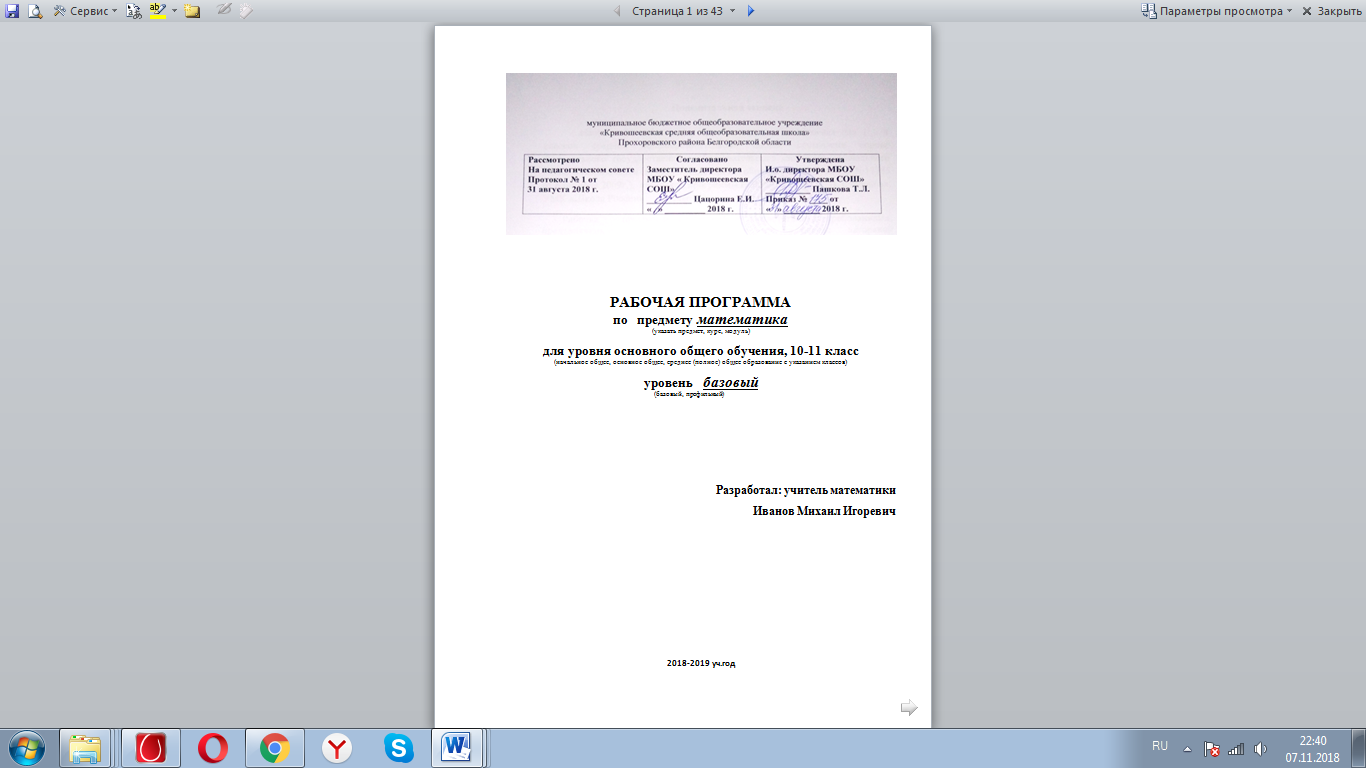 Пояснительная запискаРабочая программа по  предмету «Математика» разработана 10-11 классов  МБОУ «Кривошеевская  СОШ» и составлена в соответствии с требованиями Федерального Государственного образовательного стандарта основного общего образования, утверждённого приказом Министерства образования и науки РФ  от 17.12. 2010г. №1897;с примерной программой  среднего (полного) общего образования по математике; с санитарно-эпидемиологическими требованиями к условиям и организации обучения в ОУ (утверждены постановлением Главного государственного санитарного врача РФ от 29.12.2010г. № 189);с учебным планом  МБОУ «Кривошеевская  СОШ» на 2018-2019 учебный год; с годовым учебным календарным графиком Учреждения на текущий учебный год; с основной образовательной программы МБОУ «Кривошеевская СОШ»; с инструктивно-методического письма «О преподавании предмета «Математика» в  общеобразовательных организациях Белгородской области в 2018-2019 учебном году; с авторской  программой С.М.Никольского, М.К.Потапова, Н.Н.Решетникова, А.В.Шевкина (программы  общеобразовательных учреждений «Алгебра и начала математического анализа 10-11». Издательство М. «Просвещение», 2009. Составитель: Т.А.Бурмистрова;с авторской  программы Л.С.Атанасяна, В.Ф.Бутузова, С.Б.Кадомцева и др. (программы общеобразовательных учреждений «Геометрия 10-11 классы». Издательство  М.: «Просвещение», 2009. Составитель: Т.А.Бурмистрова).      Данная рабочая программа составлена для изучения алгебры и начал математического анализа по учебникам «Алгебра  и начала математического анализа 10». / С.М.Никольский, М.К.Потапов, Н.Н.Решетников, А.В.Шевкин. / М.: Просвещение, 2010. «Алгебра  и начала математического анализа 11». / С.М.Никольский, М.К.Потапов, Н.Н.Решетников, А.В.Шевкин. /М.:Просвещение,2010;и геометрии  по учебнику « Геометрия,10-11: /Л.С.Атанасян, В.Ф.Бутузов, С.Б.Кадомцев и др./М.:Просвещение,20?
    Рабочая программа конкретизирует содержание предметных тем образовательного стандарта и дает распределение учебных часов по разделам курса.Рабочая программа выполняет две основные функции:Информационно-методическая функция позволяет всем участникам образовательного процесса получить представление о целях, содержании, общей стратегии обучения, воспитания и развития учащихся средствами данного учебного предмета.Организационно-планирующая функция предусматривает выделение этапов обучения, структурирование учебного материала, определение его количественных и качественных характеристик на каждом из этапов, в том числе для содержательного наполнения промежуточной аттестации учащихся.Задачи учебного предметаПри изучении курса математики на базовом уровне продолжаются и получают развитие содержательные линии: «Алгебра», «Функции», «Уравнения и неравенства», «Элементы комбинаторики, теории вероятностей, статистики и логики», вводится линия «Начала математического анализа». В рамках указанных содержательных линий решаются следующие задачи:систематизация сведений о числах; изучение новых видов числовых выражений и формул; совершенствование практических навыков и вычислительной культуры, расширение и совершенствование алгебраического аппарата, сформированного в основной школе, и его применение к решению математических и нематематических задач; расширение и систематизация общих сведений о функциях, пополнение класса изучаемых функций, иллюстрация широты применения функций для описания и изучения реальных зависимостей;развитие представлений о вероятностно-статистических закономерностях в окружающем мире, совершенствование интеллектуальных и речевых умений путем обогащения математического языка, развития логического мышления;знакомство с основными идеями и методами математического анализа.ЦелиИзучение математики в старшей школе на базовом уровне направлено на достижение следующих целей: формирование представлений о математике как универсальном языке науки, средстве моделирования явлений и процессов, об идеях и методах математики; развитие логического мышления, пространственного воображения, алгоритмической культуры, критичности мышления на уровне, необходимом для обучения в высшей школе по соответствующей специальности, в будущей профессиональной деятельности;овладение математическими знаниями и умениями, необходимыми в повседневной жизни, для изучения школьных естественнонаучных дисциплин на базовом уровне, для получения образования в областях, не требующих углубленной математической подготовки;воспитание средствами математики культуры личности: отношения к математике как части общечеловеческой культуры: знакомство с историей развития математики, эволюцией математических идей, понимания значимости математики для общественного прогресса.Изменения, внесенные в примерную (типовую) и авторскую учебную программу: авторская программа учебного предмета «Алгебра и начала математического анализа» 10 класса рассчитана на  85 часов (34 недели по 2,5 часа). В соответствии с учебным планом МБОУ «Береговская СОШ» на изучение учебного предмета «Алгебра и начала математического анализа» в 10 классе добавлено 0,5 часа за счёт школьного компонента (17 уроков). Рабочая программа рассчитана на 102  часа. В связи с этим в авторскую программу были  внесены следующие  изменения. Добавлено по 1часу на «Рациональные уравнения», «Свойства корней степени n», «Свойства степеней с рациональным показателем», «Свойства логарифмов», «Косинус разности и косинус суммы двух углов», «Синус суммы и синус разности двух углов», «Сумма и разность синусов и косинусов», 3 часа на «Тригонометрические функции числового аргумента», по 1 часу на «Уравнения, сводящиеся к простейшим», «Применение основных тригонометрических формул для решения уравнений», 2 часа на повторение. В соответствии с учебным планом МБОУ «Береговская СОШ»» на изучение учебного предмета «Алгебра и начала математического анализа» в 11  классе отводится 102 часа (34 недели по 3 часа), авторская программа учебного предмета «Геометрия» 10 класса рассчитана на  51 час (34 недели по 1,5 часа). В соответствии с учебным планом МБОУ «Береговская СОШ» на изучение геометрии в 10 классе добавлено 0,5 часа за счёт школьного компонента (17 уроков). Рабочая программа рассчитана на 68  часов. В связи с этим в авторскую программу были  внесены следующие  изменения.  Добавлены темы из VIII главы «Некоторые сведения из планиметрии»:  «Угол между касательной и хордой. Две теоремы об отрезках, связанных с хордой», «Углы с вершинами внутри и вне круга», «Вписанные и описанные четырёхугольники», «Теоремы о медиане и биссектрисе треугольника», «Формулы площади треугольника» - всего 7 уроков. Добавлено 2 часа на изучение темы «Многогранники».  Добавлено 8 уроков на заключительное повторение курса геометрии 10 класса. В соответствии с учебным планом МБОУ «Кривошеевская СОШ»» на изучение геометрии в 11  классе отводится 68 часов (34 недели по 2 часа).  Авторская программа рассчитана на 68 часов. В рабочую программу  были внесены следующие изменения: увеличено на 2 часа изучение темы «Объёмы тел» (19 часов вместо17) уменьшено на 2 часа количество часов на повторение (12 часов вместо14). Общеучебные умения, навыки и способы деятельностиВ ходе освоения содержания математического образования учащиеся овладевают разнообразными способами деятельности, приобретают и совершенствуют опыт:построения и исследования математических моделей для описания и решения прикладных задач, задач из смежных дисциплин; выполнения и самостоятельного составления алгоритмических предписаний и инструкций на математическом материале; выполнения расчетов практического характера; использования математических формул и самостоятельного составления формул на основе обобщения частных случаев и эксперимента;самостоятельной работы с источниками информации, обобщения и систематизации полученной информации, интегрирования ее в личный опыт;проведения доказательных рассуждений, логического обоснования выводов, различения доказанных и недоказанных утверждений, аргументированных и эмоционально убедительных суждений;самостоятельной и коллективной деятельности, включения своих результатов в результаты работы группы, соотнесение своего мнения с мнением других участников учебного коллектива и мнением авторитетных источников.Место учебного предмета в учебном планеСогласно федеральному учебному плану для образовательных учреждений  Российской Федерации для обязательного изучения Алгебры и начал математического анализа (базовый уровень) на ступени среднего (полного) общего образования  по II варианту отводится по 3 часа и Геометрии по 2 часаПланируемые результаты освоения учебного предмета.В результате изучения математики на базовом уровне ученик должен:знать/пониматьзначение математической науки для решения задач, возникающих в теории и практике; широту и в то же время ограниченность применения математических методов к анализу и исследованию процессов и явлений в природе и обществе;значение практики и вопросов, возникающих в самой математике для формирования и развития математической науки; историю развития понятия числа, создания математического анализа, возникновения и развития геометрии;универсальный характер законов логики математических рассуждений, их применимость во всех областях человеческой деятельности;вероятностный характер различных процессов окружающего мира;Алгебравыполнять арифметические действия, сочетая устные и письменные приемы, применение вычислительных устройств; находить значения корня натуральной степени, степени с рациональным показателем, логарифма, используя при необходимости вычислительные устройства; пользоваться оценкой и прикидкой при практических расчетах;проводить по известным формулам и правилам преобразования буквенных выражений, включающих степени, радикалы, логарифмы и тригонометрические функции;вычислять значения числовых и буквенных выражений, осуществляя необходимые подстановки и преобразования;использовать приобретенные знания и умения в практической деятельности и повседневной жизни для:практических расчетов по формулам, включая формулы, содержащие степени, радикалы, логарифмы и тригонометрические функции, используя при необходимости справочные материалы и простейшие вычислительные устройства;Функции и графикиуметьопределять значение функции по значению аргумента при различных способах задания функции; строить графики изученных функций;описывать по графику и в простейших случаях по формуле поведение и свойства функций, находить по графику функции наибольшие и наименьшие значения;решать уравнения, простейшие системы уравнений, используя свойства функций и их графиков;использовать приобретенные знания и умения в практической деятельности и повседневной жизни для:описания с помощью функций различных зависимостей, представления их графически, интерпретации графиков;Начала математического анализауметьвычислять производные и первообразные элементарных функций, используя справочные материалы; исследовать в простейших случаях функции на монотонность, находить наибольшие и наименьшие значения функций, строить графики многочленов и простейших рациональных функций с использованием аппарата математического анализа;вычислять в простейших случаях площади с использованием первообразной; использовать приобретенные знания и умения в практической деятельности и повседневной жизни для:решения прикладных задач, в том числе социально-экономических и физических, на наибольшие и наименьшие значения, на нахождение скорости и ускорения;Уравнения и неравенствауметьрешать рациональные, показательные и логарифмические уравнения и неравенства, простейшие иррациональные и тригонометрические уравнения, их системы;составлять уравнения и неравенства по условию задачи;использовать для приближенного решения уравнений и неравенств графический метод;изображать на координатной плоскости множества решений простейших уравнений и их систем;использовать приобретенные знания и умения в практической деятельности и повседневной жизни для:построения и исследования простейших математических моделей;Элементы комбинаторики, статистики и теории вероятностейуметьрешать простейшие комбинаторные задачи методом перебора, а также с использованием известных формул;вычислять в простейших случаях вероятности событий на основе подсчета числа исходов;использовать приобретенные знания и умения в практической деятельности и повседневной жизни для:анализа реальных числовых данных, представленных в виде диаграмм, графиков;   анализа информации статистического характера;В результате изучения курса геометрии 10-11 классов учащийся должензнать/понимать:- значение математической науки для решения задач, возникающих в теории и практике; широту и в то же время ограниченность применения математических методов к анализу и исследованию процессов и явлений в природе и обществе;– возможности геометрического языка как средства описания свойств реальных предметов и их взаимного расположения;– различие требований, предъявляемых к доказательствам в математике, естественных, социально-экономических и гуманитарных науках, на практике;– универсальный характер законов логики математических рассуждений, их применимость в различных областях человеческой деятельности;-  значение практики и вопросов, возникающих в самой математике, для формирования и развития математической науки; историю развития понятия числа, создания математического анализа, возникновения и развития геометрии–  роль  аксиоматики   в   математике;    возможность   построения   математических теорий на аксиоматической основе; значение аксиоматики для других областей знания и для практики.- универсальный характер законов логики математических рассуждений, их применимость во всех областях человеческой деятельности;- вероятностный характер различных процессов окружающего мира. Параллельность прямых и плоскостей в пространствеуметь:– соотносить плоские геометрические фигуры и трёхмерные объекты с их описаниями, чертежами, изображениями; различать и анализировать взаимное расположение фигур; изображать геометрические фигуры и тела, выполнять чертёж по условию задачи;– проводить доказательные рассуждения при решении задач по теме «Параллельность прямых и плоскостей в пространстве»; строить сечения тетраэдра и параллелепипеда;использовать приобретенные знания и умения в практической деятельности и повседневной жизни для:– исследования (моделирования) несложных практических ситуаций на основе изученных свойств фигур.Перпендикулярность прямых и плоскостей в пространствеуметь:–  доказывать признаки перпендикулярности прямой и плоскости; двух плоскостей;  – решать задачи на вычисление расстояний между двумя точками, двумя параллельными прямыми, между скрещивающимися прямыми, между параллельными прямой и плоскостью, от точки до плоскости. Вычисление угол между прямой и плоскостью, между двумя плоскостями.  – различать двугранный, трёхгранный и многогранный углы;использовать приобретенные знания и умения в практической деятельности и повседневной жизни для:– решения прикладных задач, в том числе задач на вычисление расстояний между двумя точками, двумя параллельными прямыми, между скрещивающимися прямыми, между параллельными прямой и плоскостью, от точки до плоскости. Вычисление угол между прямой и плоскостью, между двумя плоскостями.Многогранникиуметь:          – определять  поверхности многогранников; правильных многогранников;          – решать задачи на вычисление площади поверхности призмы и пирамиды; усечённой пирамиды;использовать приобретенные знания и умения в практической деятельности и повседневной жизни для:– построения и исследования простейших математических моделей.Векторы в пространствеуметь:– выполнять действия над векторами: складывать и вычитать векторы; умножать вектор на число; разлагать вектор по трём данным некомпланарным векторам;– применять векторно-координатный метод к решению задач на вычисление углов между прямыми и плоскостями и расстояний между двумя точками, от точки до плоскости;использовать приобретенные знания и умения в практической деятельности и повседневной жизни для:– исследования (моделирования) несложных практических ситуаций на основе изученных свойств фигур.Метод координат в пространстве. Движенияуметь:– применять векторно-координатный метод к решению задач на вычисление углов между прямыми и плоскостями;– применять векторно-координатный метод к решению задач на вычисление расстояний между двумя точками, от точки до плоскости; – выполнять движения пространства: центральную симметрию, осевую симметрию, зеркальную симметрию и параллельный перенос;использовать приобретенные знания и умения в практической деятельности и повседневной жизни для:– решения прикладных задач, в том числе задач на вычисление расстояний между двумя точками, от точки до плоскости.Тела вращения: цилиндр, конус, шаруметь:          – определять цилиндрическую и коническую поверхности;– определять цилиндр, конус, сферу, шар, усечённого конуса, частей шара;          – решать задачи на вычисление площади поверхности цилиндра, конуса, шара и его частей;– выполнять развёртки цилиндра, конуса, шара и склеивать из них модели фигур;использовать приобретенные знания и умения в практической деятельности и повседневной жизни для:– построения и исследования простейших математических моделей.Объёмы телуметь:          – определять цилиндрическую и коническую поверхности;– определять цилиндр, конус, сферу, шар, усечённого конуса, частей шара;          – решать задачи на вычисление площади поверхности цилиндра, конуса, шара и его частей;– выполнять развёртки цилиндра, конуса, шара и склеивать из них модели фигур;использовать приобретенные знания и умения в практической деятельности и повседневной жизни для:–  вычисления   длин,   площадей  и   объемов  реальных   объектов   при   решении практических задач, используя при необходимости справочники и вычислительные устройства.Содержание учебного предмета10 классДействительные числаПонятие натурального числа. Множества чисел. Свойства действительных чисел. Перестановки. Размещения. Сочетания. Основная цель -  систематизировать известные и изучить новые сведения о действительных числах. При изучении первой темы сначала проводится повторение изученного в основной школе по теме «Действительные числа». Затем изучаются перестановки, размещения и сочетания. Здесь важно понять разницу между ними и научиться применять их при решении.2. Рациональные уравнения и неравенства.
        Рациональные выражения. Формулы бинома Ньютона, суммы и разности степеней. Рациональные уравнения. Системы рациональных уравнений. Метод интервалов решения неравенств. Рациональные неравенства. Нестрогие неравенства. Системы рациональных неравенств.
        Основная цель - сформировать умения решать рациональные уравнения и неравенства.       При изучении этой темы  сначала повторяются известные из основной школы сведения о рациональных выражениях. Затем эти сведения дополняются формулами бинома Ньютона, суммы и разности одинаковых натуральных степеней.                  Повторяются старые и приводятся новые способы решения рациональных уравнений.      Рассматривается метод интервалов решения неравенств вида          (x-x1) …(x-xn)>0 или (x-x1)…  (x-xn)<0                (*)      Он основан  на свойстве двучлена x-a обращаться в нуль только в одной точке a, принимать положительные значения для каждого x>a и отрицательные значения для каждого x<a. Решение строгих рациональных неравенств сводится  к решению неравенств вида (*).      Нестрогие неравенства вводятся только после рассмотрения  всех строгих неравенств. Для решения нестрогого неравенства надо решать уравнение и строгое неравенство, а затем объединить все найденные решения. После этого рассматриваются системы рациональных неравенств.      Решению рациональных уравнений  и неравенств помогает метод нахождения рациональных корней многочлена  Рn(x) степени  n≥3, изучение деления многочленов и теоремы Безу.Корень  степени n
       Понятие функции и ее графика. Функция у=хn. Понятие корня степени n.     Корни  четной и нечетной степеней. Арифметический корень. Свойства корней степени n. 
       Основная цель -  освоить понятия корня степени n и арифметического корня; выработать умение преобразовывать выражения, содержащие корни степени n.      При изучении этой темы сначала напоминаются определения функции и её графика, свойства функции у=хn. Существование двух корней чётной степени из положительного числа и одного корня нечетной степени из любого действительного числа  показывается геометрически с опорой на непрерывность на R функции у=хn. Основное внимание уделяется изучению свойств арифметических корней и их применению к преобразованию выражений, содержащих корни.      Изучаются свойства и график функции y=n√х, утверждается, что арифметический корень степени n может быть или натуральным или иррациональным числом.Степень положительного числа.
      Понятие и свойства степени с рациональным показателем. Предел последовательности. Бесконечно убывающая геометрическая прогрессия. Число е. Понятие степени с иррациональным показателем.       Показательная функция.
       Основная цель -  усвоить понятия рациональной и иррациональной степеней положительного числа и показательной функции.      Сначала вводятся  понятие рациональной степени положительного числа и изучаются её свойства. Затем вводится понятие предела последовательности и с его помощью находится сумма бесконечно убывающей геометрической прогрессии и определяется число е. Степень с рациональным показателем определяется с использованием  предела последовательности, после чего вводится показательная функция и изучаются её свойства и график.Логарифмы.    Понятие и свойства логарифмов. Логарифмическая функция. 
    Основная цель: освоить понятия логарифма и логарифмической функции, выработать умение преобразовывать выражения, содержащие логарифмы.   Сначала вводятся понятия логарифма, десятичного  и натурального логарифмов, изучаются свойства логарифмов. Затем рассматриваются логарифмическая функция и изучаются ее со свойства и график. 	Изучаются  свойства десятичного логарифма, позволяющие проводить приближенные вычисления с помощью таблиц логарифмов и антилогарифмов. Наконец, изучаются степенные функции вида y=xβ для различных значений β (β€R,β€N и др.)Показательные и логарифмические уравнения и неравенства.
      Простейшие показательные и логарифмические уравнения. Уравнения, сводящиеся к простейшим заменой неизвестного. Простейшие показательные и логарифмические неравенства. Неравенства, сводящиеся к простейшим заменой неизвестного.
      Основная цель: сформировать умение решать показательные и логарифмические уравнения и неравенства.     Cначала изучаются простейшие показательные уравнения, находятся их решения. Затем аналогично изучаются простейшие логарифмические уравнения. Далее рассматриваются уравнения, решение которых (после введения неизвестного t и решения получившегося рационального уравнения относительно t) сводится к решению простейшего показательного (или логарифмического) уравнения.     По такой же схеме изучаются неравенства: сначала простейшие показательные, затем простейшие логарифмические, и, наконец, неравенства, сводящиеся к простейшим заменой неизвестного.Синус и косинус угла.
       Понятие угла и его меры. Определение синуса и косинуса угла, основные формулы для них. Арксинус и арккосинус.        Основная цель: освоить понятия синуса и косинуса произвольного угла, изучить свойства функций угла:sinα и cosα.       Используя язык механики, вводится понятие угла как результата поворота вектора. Затем вводится его градусная и радианная меры. С использованием единичной окружности вводятся понятия синуса и косинуса угла. Изучаются свойства функций sinα и cosα как функций угла α, доказываются основные формулы для них.       Вводится понятия арксинуса  и арккосинуса числа и с их помощью решаются задачи на нахождение всех углов, для каждого из которых sinα ( или cosα) равен (больше или меньше) некоторого числа. Выводятся формулы для арксинуса и арккосинуса.
Тангенс и котангенс угла.
       Определения тангенса и котангенса угла и основные формулы для них.            Арктангенс и арккотангенс. 
       Основная цель: освоить понятия тангенса и котангенса произвольного угла, изучить свойства функций угла:tgα и ctgα.       Тангенс и котангенс угла α определяются как с помощью отношений sinα и cosα, так и с помощью осей тангенса и котангенса. Изучаются свойства  функций tgα и ctgα как функций угла α, доказываются основные формулы для них.      Вводятся понятия арктангенса и арккотангенса числа и с их помощью решаются задачи на нахождение всех углов. Для каждого из которых tgα (или ctgα) равен (больше или меньше) некоторого числа. Выводятся формулы для арктангенса и арккотангенса.Формулы сложения.
       Косинус суммы и разности двух углов. Формулы для дополнительных углов. Синус суммы и разности двух углов. Сумма и разность синусов и косинусов. Формулы для двойных и половинных углов. 
      Основная цель: освоить формулы синуса и косинуса  суммы и разности двух углов, выработать умение выполнять тождественные преобразования тригонометрических выражение с использованием выведенных формул.     Сначала с помощью скалярного произведения векторов доказывается формула косинуса разности двух углов. Затем с помощью свойств синуса и косинуса угла и доказанной формулы выводятся все перечисленные формулы. Используя доказанные формулы, выводятся формулы для синусов и косинусов двойных и половинных углов. Наконец, выводятся формулы для тангенса суммы (разности) двух углов тангенса двойного и половинного углов, для выражения синуса, косинуса и тангенса угла через тангенс половинного угла. Тригонометрические функции числового аргумента.
        Функции у=sinx, y=cosx, y=tgx, y=ctgx.
        Основная цель: изучить свойства основных тригонометрических функций и их графиков.   Сначала говорится о том, что хотя функция  может выражать зависимость между разными физическими величинами, но в математике принято рассматривать функции y=f(x) как функции числа. Поэтому здесь и рассматриваются тригонометрические функции числового аргумента, их основные свойства. С использованием свойств тригонометрических функций строятся их графики.       При изучении этой темы вводится понятие периодической функции и ее главного периода, доказывается, что главный период функций у= sinx и y=cosx есть число 2π,а главный период функций y= tgx и  y= ctgx есть число π.Тригонометрические уравнения и неравенства.
       Простейшие тригонометрические уравнения. Тригонометрические уравнения, сводящиеся к простейшим заменой неизвестного. Применение основных тригонометрических формул для решения уравнений. Однородные уравнения.                  Основная цель: сформировать умение решать тригонометрические уравнения и неравенства.  Сначала с опорой на умение решать задачи на нахождение всех углов х таких, что f(x) =а, где f(x) – одна из основных тригонометрических функций (sin x, cos x, tg x, ctg x),  рассматривается решение простейших тригонометрических уравнений. Затем рассматриваются уравнения, которые (после введения нового неизвестного t и решения получившегося рационального уравнения относительно t) сводятся к решению простейшего тригонометрического уравнения. Рассматриваются способы решения тригонометрических уравнений с помощью основных тригонометрических формул, и, наконец, рассматриваются однородные тригонометрические уравнения.     С опорой на умение решать задачи на нахождение всех углов х таких, что f(x)а, или f(x)а, где f(x) –одна из основных тригонометрических функций, рассматривается решение простейших тригонометрических неравенств. Затем рассматриваются неравенства, которые (после введения нового неизвестного t и решения получившегося рационального неравенства относительно t) сводятся к решению простейших тригонометрических неравенств.   Рассматриваются специальные приемы решения тригонометрических уравнений и неравенств введением вспомогательного угла и заменой неизвестного t= sin x+ cos x.Вероятность события.
        Понятие и свойства вероятности события.
        Основная цель: овладеть классическим понятием вероятности события, изучить его свойства и научиться применять их при решении несложных задач.  Сначала рассматриваются опыты, результаты которых называют  событиями. Определяется вероятность события. Рассматриваются приемы вычисления вероятности события. Затем вводятся понятия объединения (суммы), пересечения (произведения) событий и рассматриваются примеры на применение этих событий.Частота. Условная  вероятность.Относительная частота события. Условная вероятность. Независимые события. Основная цель – овладеть понятиями частоты события и условной вероятности события, независимых событий; научить применять их при решении несложных задач.   Сначала вводится понятие относительной частоты события и статистической устойчивости относительных частот. Затем рассматривается вопрос о разных способах определения вероятности: классическом, статистическом, аксиоматическом. Вводятся понятия условной вероятности и независимых событий, рассматриваются примеры на применение этих событий.Повторение курса алгебры и начал математического анализа за 10 класс.Некоторые сведения из планиметрииУглы и отрезки, связанные с окружностью. Теорема о медиане; теорема о биссектрисе треугольника. Формулы площади треугольника, формула Герона. Задача Эйлера.    Введение. 
       Предмет стереометрии. Аксиомы стереометрии. Некоторые следствия из аксиом.
       Основная цель – познакомить учащихся с содержанием курса стереометрии, с основными понятиями и аксиомами, принятыми в данном курсе, вывести первые следствия из аксиом, дать представление о геометрических телах и их поверхностях, об изображении пространственных фигур на чертеже, о прикладном значении геометрии. Параллельность прямых и плоскостей.Параллельность прямых, прямой  и плоскости. Взаимное расположение двух прямых в пространстве. Угол между двумя прямыми. Параллельность плоскостей. Тетраэдр и параллелепипед.Основная цель – сформировать представления учащихся о возможных случаях взаимного расположения двух прямых в пространстве (прямые пересекаются, прямые параллельны, прямые скрещиваются), прямой и плоскости (прямая лежит в плоскости, прямая и плоскость пересекаются, прямая и плоскость параллельны), изучить свойства и признаки параллельности прямых и плоскостей.Перпендикулярность прямых и плоскостей.Перпендикулярность прямой и плоскости. Перпендикуляр и наклонные. Угол между прямой и плоскостью. Двугранный угол. Перпендикулярность плоскостей.Основная цель – ввести понятия перпендикулярности прямых и плоскостей, изучить признаки перпендикулярности прямой и плоскости, двух плоскостей, ввести основные метрические понятия: расстояние от точки до плоскости, расстояние между параллельными плоскостями, между параллельными прямой  и плоскостью, расстояние между скрещивающимися прямыми, угол между прямой и плоскостью, угол между двумя плоскостями, изучить свойства прямоугольного параллелепипеда.17.         Многогранники. 
       Понятие многогранника. Призма. Пирамида. Правильные многогранники.     Основная цель – познакомить учащихся с основными видами многогранников (призма, пирамида, усеченная пирамида), с формулой Эйлера для выпуклых многогранников, с правильными многогранниками и элементами их симметрии. 11 класс (68 ч.)1. Векторы в пространствеПонятие вектора в пространстве. Сложение и вычитание векторов. Умножение вектора на число. Компланарные векторы.Основная цель – закрепить известные учащимися  из курса планиметрии сведения о векторах и действиях над ними, ввести понятие компланарных векторов в пространстве и рассмотреть вопрос о разложении любого вектора по трем данным  некомпланарным векторам.Основные определения, относящиеся к действиям над векторами в пространстве, вводятся так же, как и для векторов на плоскости. Поэтому изложение этой части материала является достаточно сжатым. Более подробно рассматриваются вопросы, характерные для векторов в пространстве: компланарность векторов, правило параллелепипеда сложения трех некомпланарных векторов, разложение вектора по трем некомпланарным векторам. 2.Метод координат в пространстве. Движения Координаты точки и координаты вектора. Скалярное произведение векторов. Уравнение плоскости. Движения. Преобразование подобия.Основная цель – сформировать умение учащихся применять векторно-координатный метод к решению задач на вычисление углов между прямыми и плоскостями и расстояний между двумя точками, от точки до плоскости. Данный раздел является непосредственным продолжением предыдущего. Вводится понятие прямоугольной системы координат в пространстве, даются определения  координат точки и координат вектора, рассматриваются простейшие задачи в координатах. Затем вводится скалярное произведение векторов, кратко перечисляются его свойства (без доказательства, поскольку соответствующие доказательства были в курсе планиметрии) и выводятся формулы для вычисления углов между двумя прямыми, между прямой и плоскостью. Дан также вывод уравнения плоскости и формулы расстояния от точки до плоскости. В конце раздела изучаются движения в пространстве: центральная симметрия, осевая симметрия, зеркальная симметрия. Кроме того, рассмотрено преобразование подобия.	 3. Цилиндр, конус, шар       Понятие цилиндра. Площадь поверхности цилиндра. Понятие конуса. Площадь поверхности конуса. Усеченный конус. Сфера и шар. Уравнение сферы. Взаимное расположение сферы и плоскости. Касательная плоскость к сфере. Площадь сферы.        Основная цель - учащимся систематические сведения об основных телах и поверхностях вращения — цилиндре, конусе, сфере, шаре.       Изучение круглых тел (цилиндра, конуса, шара) и их поверхностей завершает знакомство учащихся с основными пространственными фигурами. Вводятся понятия цилиндрической и конической поверхностей, цилиндра, конуса, усеченного конуса. С помощью разверток определяются площади их боковых поверхностей, выводятся соответствующие формулы. Затем даются определения сферы и шара, выводится уравнение сферы и с его помощью исследуется вопрос о взаимном расположении сферы и плоскости. Площадь сферы определяется как предел последовательности площадей описанных около сферы многогранников при стремлении к нулю наибольшего размера каждой грани. В задачах рассматриваются различные комбинации круглых тел и многогранников, в частности описанные и вписанные призмы и пирамиды.      В данном разделе изложены также вопросы о взаимном расположении сферы и прямой, о сечениях цилиндрической и конической поверхностей различными плоскостями.4.Объемы телОбъем прямоугольного параллелепипеда. Объемы прямой призмы и цилиндра. Объемы наклонной призмы, пирамиды и конуса. Объем шара и площадь сферы. Объемы шарового сегмента, шарового слоя и шарового сектора.Основная цель — ввести понятие объема тела и вывести формулы для вычисления объемов основных многогранников и круглых тел, изученных в курсе стереометрии.Понятие объема тела вводится аналогично понятию площади плоской фигуры. Формулируются основные свойства объемов и на их основе выводится формула объема прямоугольного параллелепипеда, а затем прямой призмы и цилиндра. Формулы объемов других тел выводятся с помощью интегральной формулы. Формула объема шара используется для вывода формулы площади сферы.5.   Некоторые сведения из планиметрииУглы и отрезки, связанные с окружностью. Решение треугольников. Теоремы Менелая и Чевы. Эллипс, гипербола и парабола.Основная цель — расширить известные учащимся сведения о геометрических фигурах на плоскости: рассмотреть ряд теорем об углах и отрезках, связанных с окружностью, о вписанных и описанных четырехугольниках; вывести формулы для медианы и биссектрисы треугольника, а также формулы площади треугольника, использующие радиусы вписанной и описанной окружностей; познакомить учащихся с такими интересными объектами, как окружность и прямая Эйлера, с теоремами Менелая и Чевы, и, наконец, дать геометрические определения эллипса, гиперболы, параболы и вывести их канонические уравнения.Изучение этих теорем и формул целесообразно совместить с рассмотрением тех или иных вопросов стереометрии:•  теоремы об углах и отрезках, связанных с окружностью, рассмотреть при изучении темы «Сфера и шар»;•  различные формулы, связанные с треугольником, — при изучении темы «Многогранники», в частности, теоремы Менелая и Чевы — в связи с задачами на построение сечений многогранников;•  сведения об эллипсе, гиперболе и параболе использовать при рассмотрении сечений цилиндрической и конической поверхностей.6. Обобщающее повторениеТематическое планирование учебного материала
 по математике в 10 -11 классахКалендарно-тематическое планирование учебного материала
 по математике в 10 классе. 
Календарно-тематическое планирование учебного материала
 по математике в 11 классе. 
Nп-пРаздел темыКоличество часов10 класс1Тригонометрические функции372Тригонометрические уравнения113Производная124Применение производной195Введение в курс стереометрии36Параллельность прямых и плоскостей167Перпендикулярность прямых и плоскостей178Многогранники129Повторение911 класс10Первообразная и интеграл1811Показательная и логарифмическая функции4412Элементы комбинаторики и теория вероятностей813Векторы в пространстве614Метод координат в пространстве1115Цилиндр, конус, шар1316Объемы тел1517Повторение21№  п/пТема учебного занятияТема учебного занятияТема учебного занятияЧасы учебного времениДата проведения Дата проведения    Примечание№  п/пТема учебного занятияТема учебного занятияТема учебного занятияЧасы учебного времениПо плануФактически   Примечание§1.Действительные числа (7 часов)§1.Действительные числа (7 часов)§1.Действительные числа (7 часов)§1.Действительные числа (7 часов)§1.Действительные числа (7 часов)§1.Действительные числа (7 часов)§1.Действительные числа (7 часов)§1.Действительные числа (7 часов)1Понятие действительного числа03.09.03.09.03.09.2Понятие действительного числа04.09.04.09.04.09.3Множества чисел. Свойства действительных чисел.05.09.05.09.05.09.4Множества чисел. Свойства действительных чисел.06.09.06.09.06.09.5Входное тестирование. Перестановки07.09.07.09.07.09.6Размещения10.09.10.09.10.09.7Сочетания11.09.11.09.11.09.                                                                           Некоторые сведения из планиметрии (7 часов)                                                                           Некоторые сведения из планиметрии (7 часов)                                                                           Некоторые сведения из планиметрии (7 часов)                                                                           Некоторые сведения из планиметрии (7 часов)                                                                           Некоторые сведения из планиметрии (7 часов)                                                                           Некоторые сведения из планиметрии (7 часов)                                                                           Некоторые сведения из планиметрии (7 часов)8Угол между касательной и хордой. Две теоремы об отрезках, связанных с хордой12.09.12.09.12.09.9Углы с вершинами внутри и вне круга13.09.13.09.13.09.10Вписанные и описанные четырёхугольники14.09.14.09.14.09.11Углы, касательные, хорды. Решение задач17.09.17.09.17.09.12Теоремы о медиане и биссектрисе треугольника18.09.18.09.18.09.13Формулы площади треугольника, формула Герона19.09.19.09.19.09.14Самостоятельная работа №1 "Углы и отрезки, связанные с окружностью"20.09.20.09.20.09.§2. Рациональные уравнения и неравенства (14 часов)§2. Рациональные уравнения и неравенства (14 часов)§2. Рациональные уравнения и неравенства (14 часов)§2. Рациональные уравнения и неравенства (14 часов)§2. Рациональные уравнения и неравенства (14 часов)§2. Рациональные уравнения и неравенства (14 часов)§2. Рациональные уравнения и неравенства (14 часов)§2. Рациональные уравнения и неравенства (14 часов)15Рациональные выражения21.09.21.09.21.09.16Формула бинома Ньютона, суммы и разности степеней.24.09.24.09.24.09.17Рациональные  уравнения25.09.25.09.25.09.18Рациональные  уравнения26.09.26.09.26.09.19Системы рациональных уравнений27.09.27.09.27.09.20Системы рациональных уравнений28.09.28.09.28.09.21Метод интервалов решения  неравенств01.10.01.10.01.10.22Метод интервалов решения  неравенств02.10.02.10.02.10.23Рациональные неравенства03.10.03.10.03.10.24Рациональные неравенства04.10.04.10.04.10.25Нестрогие неравенства05.10.05.10.05.10.26Нестрогие неравенства08.10.08.10.08.10.27Системы рациональных неравенств09.10.09.10.09.10.28Контрольная работа №1 «Рациональные уравнения и неравенства»10.10.10.10.10.10.Введение (3 часа)Введение (3 часа)Введение (3 часа)Введение (3 часа)Введение (3 часа)Введение (3 часа)Введение (3 часа)Введение (3 часа)21.09.21.09.21.09.29Предмет стереометрии. Основные понятия и аксиомы стереометрии, следствия из аксиом11.10.11.10.11.10.30Следствия из аксиом. Решение задач12.10.12.10.12.10.31Решение задачГлава I. Параллельность прямых и плоскостей (16 часов)Глава I. Параллельность прямых и плоскостей (16 часов)Глава I. Параллельность прямых и плоскостей (16 часов)Глава I. Параллельность прямых и плоскостей (16 часов)Глава I. Параллельность прямых и плоскостей (16 часов)Глава I. Параллельность прямых и плоскостей (16 часов)Глава I. Параллельность прямых и плоскостей (16 часов)Глава I. Параллельность прямых и плоскостей (16 часов)32Параллельность прямых в пространстве. Лемма о пересечении плоскости параллельными прямыми15.10.15.10.15.10.33Параллельность трёх прямых.16.10.16.10.16.10.34Параллельность прямой и плоскости. Признак параллельности прямой и плоскости17.10.17.10.17.10.35Решение задач18.10.18.10.18.10.36 Скрещивающиеся прямые19.10.19.10.19.10.37Углы с сонаправленными сторонами. Угол между прямыми22.10.22.10.22.10.38Решение задач23.10.23.10.23.10.39 Контрольная работа № 1.1  "Аксиомы стереометрии. Взаимное расположение прямых и плоскостей"  (20 мин) 24.10.24.10.24.10.40Параллельные плоскости, Свойства параллельных плоскостей25.10.25.10.25.10.41 Решение задач26.10.26.10.26.10.42Тетраэдр. Сечения тетраэдра06.11.06.11.06.11.43Параллелепипед. Сечения параллелепипеда07.11.07.11.07.11.44Задачи на построение сечений08.11.08.11.08.11.45Решение задач09.11.09.11.09.11.46Контрольная работа № 1.2  по теме "Параллельность прямых и плоскостей"  12.11.12.11.12.11.47Зачёт №1 по теме "Параллельность прямых и плоскостей"  13.11.13.11.13.11.§3. Корень степени n (8 часов)§3. Корень степени n (8 часов)§3. Корень степени n (8 часов)§3. Корень степени n (8 часов)§3. Корень степени n (8 часов)§3. Корень степени n (8 часов)§3. Корень степени n (8 часов)§3. Корень степени n (8 часов)48Анализ контрольной работы.Понятие функции и ее графика14.11.14.11.14.11.49Функция у=хn15.11.15.11.15.11.50Понятие корня степени n16.11.16.11.16.11.51Корни четной и нечетной степеней19.11.19.11.19.11.52Арифметический корень20.11.20.11.20.11.53Свойства корня степени n21.11.21.11.21.11.54Свойства корня степени n22.11.22.11.22.11.55Контрольная работа №2 «Корень степени n»23.11.23.11.23.11.§4. Степень положительного числа (9 часов)§4. Степень положительного числа (9 часов)§4. Степень положительного числа (9 часов)§4. Степень положительного числа (9 часов)§4. Степень положительного числа (9 часов)§4. Степень положительного числа (9 часов)§4. Степень положительного числа (9 часов)§4. Степень положительного числа (9 часов)56Степень с рациональным показателем 26.11.26.11.26.11.57Свойства степени с рациональным показателем27.11.27.11.27.11.58Свойства степени с рациональным показателем28.11.28.11.28.11.59Понятие предела последовательности 29.11.29.11.29.11.60Бесконечно убывающая геометрическая последовательность 30.11.30.11.30.11.61Число е03.12.03.12.03.12.62Понятие степени с иррациональным показателем 04.12.04.12.04.12.63Показательная функция 05.12.05.12.05.12.64Контрольная работа №3 «Степень положительного числа»06.12.06.12.06.12.Глава II. Перпендикулярность прямых и плоскостей (17 часов)Глава II. Перпендикулярность прямых и плоскостей (17 часов)Глава II. Перпендикулярность прямых и плоскостей (17 часов)Глава II. Перпендикулярность прямых и плоскостей (17 часов)Глава II. Перпендикулярность прямых и плоскостей (17 часов)Глава II. Перпендикулярность прямых и плоскостей (17 часов)Глава II. Перпендикулярность прямых и плоскостей (17 часов)Глава II. Перпендикулярность прямых и плоскостей (17 часов)65Перпендикулярные прямые в пространстве. Параллельные прямые, перпендикулярные к плоскости07.12.07.12.07.12.66Признак перпендикулярности прямой и плоскости10.12.10.12.10.12.67 Теорема о прямой, перпендикулярной к плоскости11.12.11.12.11.12.68 Решение задач на перпендикулярность прямой и плоскости12.12.12.12.12.12.69 Решение задач на перпендикулярность прямой и плоскости14.12.14.12.14.12.70Расстояние от точки до плоскости17.12.17.12.17.12.71Теорема о трёх перпендикулярах18.12.18.12.18.12.72Решение задач на применение теоремы о трех перпендикулярах19.12.19.12.19.12.73Угол между прямой и плоскостью20.12.20.12.20.12.74Решение задач на угол между прямой и плоскостью21.12.21.12.21.12.75Самостоятельная работа №2 "Теорема о трёх перпендикулярах"24.12.24.12.24.12.76 Двугранный угол. Признак перпендикулярности двух плоскостей25.12.25.12.25.12.77 Прямоугольный параллелепипед26.12.26.12.26.12.78Решение задач на свойства прямоугольного параллелепипеда27.12.27.12.27.12.79 Решение задач на перпендикулярность прямых и плоскостей10.01.10.01.10.01.80Контрольная работа № 2.1  по теме "Перпендикулярность прямых и плоскостей"   11.01.11.01.11.01.81Зачёт № 2   по теме "Перпендикулярность прямых и плоскостей"   14.01.14.01.14.01.§5. Логарифмы (6 часов)§5. Логарифмы (6 часов)§5. Логарифмы (6 часов)§5. Логарифмы (6 часов)§5. Логарифмы (6 часов)§5. Логарифмы (6 часов)§5. Логарифмы (6 часов)§5. Логарифмы (6 часов)82Понятие логарифма15.01.15.01.15.01.83Понятие логарифма16.01.16.01.16.01.84Свойства логарифмов17.01.17.01.17.01.85Свойства логарифмов18.01.18.01.18.01.86Свойства логарифмов21.01.21.01.21.01.87Логарифмическая функция22.01.22.01.22.01.§6. Показательные и логарифмические уравнения и неравенства (7часов)§6. Показательные и логарифмические уравнения и неравенства (7часов)§6. Показательные и логарифмические уравнения и неравенства (7часов)§6. Показательные и логарифмические уравнения и неравенства (7часов)§6. Показательные и логарифмические уравнения и неравенства (7часов)§6. Показательные и логарифмические уравнения и неравенства (7часов)§6. Показательные и логарифмические уравнения и неравенства (7часов)§6. Показательные и логарифмические уравнения и неравенства (7часов)88Простейшие показательные  уравнения 23.01.23.01.23.01.89Простейшие логарифмические уравнения 24.01.24.01.24.01.90Уравнения, сводящиеся к простейшим  заменой неизвестного25.01.25.01.25.01.91Простейшие показательные неравенства 28.01.28.01.28.01.92Простейшие логарифмические  неравенства 29.01.29.01.29.01.93Неравенства, сводящиеся к простейшим  заменой неизвестного30.01.30.01.30.01.94Контрольная работа №3«Показательные и логарифмические уравнения и неравенства»31.01.31.01.31.01.Глава III. Многогранники (14 часов)Глава III. Многогранники (14 часов)Глава III. Многогранники (14 часов)Глава III. Многогранники (14 часов)Глава III. Многогранники (14 часов)Глава III. Многогранники (14 часов)Глава III. Многогранники (14 часов)Глава III. Многогранники (14 часов)95Понятие многогранника. 01.02.01.02.01.02.96Призма04.02.04.02.04.02.97Решение задач05.02.05.02.05.02.98Пирамида. Правильная пирамида06.02.06.02.06.02.99Решение задач07.02.07.02.07.02.100Усечённая пирамида 08.02.08.02.08.02.101Решение задач11.02.11.02.11.02.102Симметрия в пространстве.12.02.12.02.12.02.103Понятие правильного многогранника. Элементы симметрии правильного многогранника 13.02.13.02.13.02.104Самостоятельная работа №3 "Многогранники"14.02.14.02.14.02.105Решение задач по теме «Правильные многогранники»15.02.15.02.15.02.106Решение задач по теме «Правильные многогранники»18.02.18.02.18.02.107Контрольная работа № 3.1  по теме "Многогранники"   19.02.19.02.19.02.108Зачёт № 3    по теме "Многогранники"20.02.20.02.20.02.§7. Синус и косинус угла (7 часов)§7. Синус и косинус угла (7 часов)§7. Синус и косинус угла (7 часов)§7. Синус и косинус угла (7 часов)§7. Синус и косинус угла (7 часов)§7. Синус и косинус угла (7 часов)§7. Синус и косинус угла (7 часов)§7. Синус и косинус угла (7 часов)109Понятие угла21.02.21.02.21.02.110Радианная мера угла22.02.22.02.22.02.111Определение синуса и косинуса угла25.02.25.02.25.02.112Основные формулы для синуса и косинуса26.02.26.02.26.02.113Основные формулы для синуса и косинуса27.02.27.02.27.02.114Арксинус28.02.28.02.28.02.115Арккосинус§8. Тангенс и котангенс угла (4 часа)§8. Тангенс и котангенс угла (4 часа)§8. Тангенс и котангенс угла (4 часа)§8. Тангенс и котангенс угла (4 часа)§8. Тангенс и котангенс угла (4 часа)§8. Тангенс и котангенс угла (4 часа)§8. Тангенс и котангенс угла (4 часа)§8. Тангенс и котангенс угла (4 часа)116Определение тангенса и котангенса угла01.03.01.03.01.03.117Основные формулы для тангенса и котангенса 04.03.04.03.04.03.118Арктангенс05.03.05.03.05.03.119Контрольная работа №5 «Синус, косинус, тангенс и котангенс»06.03.06.03.06.03.§9. Формулы сложения (10 часов)13.03§9. Формулы сложения (10 часов)13.03§9. Формулы сложения (10 часов)13.03§9. Формулы сложения (10 часов)13.03§9. Формулы сложения (10 часов)13.03§9. Формулы сложения (10 часов)13.03§9. Формулы сложения (10 часов)13.03§9. Формулы сложения (10 часов)13.03120Анализ контрольной работы.Косинус разности и косинус суммы двух углов07.03.07.03.07.03.121Косинус разности и косинус суммы двух углов11.03.11.03.11.03.122Формулы для дополнительных углов12.03.12.03.12.03.123Синус суммы и синус разности двух углов13.03.13.03.13.03.124Синус суммы и синус разности двух углов14.03.14.03.14.03.125Сумма и разность синусов и косинусов15.03.15.03.15.03.126Сумма и разность синусов и косинусов18.03.18.03.18.03.127Формулы для двойных и половинных углов19.03.19.03.19.03.128Произведение синусов и косинусов20.03.20.03.20.03.129Формулы для тангенсов21.03.21.03.21.03.§10. Тригонометрические функции числового аргумента (8 часов)§10. Тригонометрические функции числового аргумента (8 часов)§10. Тригонометрические функции числового аргумента (8 часов)§10. Тригонометрические функции числового аргумента (8 часов)§10. Тригонометрические функции числового аргумента (8 часов)§10. Тригонометрические функции числового аргумента (8 часов)§10. Тригонометрические функции числового аргумента (8 часов)§10. Тригонометрические функции числового аргумента (8 часов)130Функция y=sin х22.03.22.03.22.03.131Функция y=sin х01.04.01.04.01.04.132Функция y=cos х02.04.02.04.02.04.133Функция y=cos х03.04.03.04.03.04.134Функция у= tgx04.04.04.04.04.04.135Функция у= tgx05.04.05.04.05.04.136Функция  у=ctgx08.04.08.04.08.04.137Контрольная работа №6 «Формулы сложения. Тригонометрические функции числового аргумента»09.04.09.04.09.04.§11. Тригонометрические уравнения и неравенства(8 часов)§11. Тригонометрические уравнения и неравенства(8 часов)§11. Тригонометрические уравнения и неравенства(8 часов)§11. Тригонометрические уравнения и неравенства(8 часов)§11. Тригонометрические уравнения и неравенства(8 часов)§11. Тригонометрические уравнения и неравенства(8 часов)§11. Тригонометрические уравнения и неравенства(8 часов)§11. Тригонометрические уравнения и неравенства(8 часов)138Анализ контрольной работы.Простейшие тригонометрические уравнения10.04.10.04.10.04.139Простейшие тригонометрические уравнения11.04.11.04.11.04.1140Уравнения, сводящиеся к простейшим заменой неизвестного12.04.12.04.12.04.1141Уравнения, сводящиеся к простейшим заменой неизвестного15.04.15.04.15.04.142Применение основных тригонометрических формул для решения уравнений16.04.16.04.16.04.143Применение основных тригонометрических формул для решения уравнений17.04.17.04.17.04.144Однородные уравнения18.04.18.04.18.04.145Контрольная работа № 7 «Тригонометрические уравнения и неравенства»19.04.19.04.19.04.Повторение курса геометрии (11 часов)Повторение курса геометрии (11 часов)Повторение курса геометрии (11 часов)Повторение курса геометрии (11 часов)Повторение курса геометрии (11 часов)Повторение курса геометрии (11 часов)Повторение курса геометрии (11 часов)Повторение курса геометрии (11 часов)146Взаимное расположение прямых в пространстве22.04.22.04.22.04.147Скрещивающиеся прямые23.04.23.04.23.04.148Параллельность прямых и плоскостей24.04.24.04.24.04.149Сечения тетраэдра и параллелепипеда25.04.25.04.25.04.150Перпендикулярность прямых и плоскостей26.04.26.04.26.04.151Теорема о трёх перпендикулярах29.04.29.04.29.04.152Прямоугольный параллелепипед. Куб30.04.30.04.30.04.153Призма06.05.06.05.06.05.154Пирамида07.05.07.05.07.05.155Правильные многогранники08.05.08.05.08.05.156Решение задач КИМ13.05.13.05.13.05.§12. Вероятность события (4 часа)§12. Вероятность события (4 часа)§12. Вероятность события (4 часа)§12. Вероятность события (4 часа)§12. Вероятность события (4 часа)§12. Вероятность события (4 часа)§12. Вероятность события (4 часа)§12. Вероятность события (4 часа)157Понятие вероятности события14.05.14.05.14.05.158Понятие вероятности события15.05.15.05.15.05.159Свойства вероятностей16.05.16.05.16.05.160Свойства вероятностей17.05.17.05.17.05.Повторение (10 часов)Повторение (10 часов)Повторение (10 часов)Повторение (10 часов)Повторение (10 часов)Повторение (10 часов)Повторение (10 часов)Повторение (10 часов)161Повторение и решение задач20.05.20.05.20.05.162Повторение и решение задач20.05.20.05.20.05.163Повторение и решение задач21.05.21.05.21.05.164Повторение и решение задач21.05.21.05.21.05.165Повторение и решение задач22.05.22.05.22.05.166Повторение и решение задачПовторение и решение задач22.05.22.05.167Повторение и решение задач23.05.23.05.23.05.168Итоговая контрольная работа №823.05.23.05.23.05.169Повторение и решение задач24.05.24.05.24.05.170Повторение и решение задач24.05.24.05.24.05.№  п/п№  п/пТема учебного занятияТема учебного занятияТема учебного занятияЧасы учебного времениДата проведения Дата проведения    Примечание   Примечание№  п/п№  п/пТема учебного занятияТема учебного занятияТема учебного занятияЧасы учебного времениПо плануФактически   Примечание   Примечание§1. Функции и их графики. (6ч.)§1. Функции и их графики. (6ч.)§1. Функции и их графики. (6ч.)§1. Функции и их графики. (6ч.)§1. Функции и их графики. (6ч.)§1. Функции и их графики. (6ч.)§1. Функции и их графики. (6ч.)§1. Функции и их графики. (6ч.)§1. Функции и их графики. (6ч.)§1. Функции и их графики. (6ч.)§1. Функции и их графики. (6ч.)11Элементарные функции.Элементарные функции.Элементарные функции.Элементарные функции.03.09.22Область определения и область изменения функции. Ограниченность функцииОбласть определения и область изменения функции. Ограниченность функцииОбласть определения и область изменения функции. Ограниченность функцииОбласть определения и область изменения функции. Ограниченность функции04. 09.33Четность, нечетность, периодичность функцийЧетность, нечетность, периодичность функцийЧетность, нечетность, периодичность функцийЧетность, нечетность, периодичность функций05. 09.44Промежутки возрастания, убывания, знакопостоянства и нули функцииПромежутки возрастания, убывания, знакопостоянства и нули функцииПромежутки возрастания, убывания, знакопостоянства и нули функцииПромежутки возрастания, убывания, знакопостоянства и нули функции06. 09.55Исследование функций и построение их графиков элементарными методамиИсследование функций и построение их графиков элементарными методамиИсследование функций и построение их графиков элементарными методамиИсследование функций и построение их графиков элементарными методами07. 09.66Основные способы преобразования графиковОсновные способы преобразования графиковОсновные способы преобразования графиковОсновные способы преобразования графиков10. 09.§2. Предел функции и непрерывность.  (5ч.)§2. Предел функции и непрерывность.  (5ч.)§2. Предел функции и непрерывность.  (5ч.)§2. Предел функции и непрерывность.  (5ч.)§2. Предел функции и непрерывность.  (5ч.)§2. Предел функции и непрерывность.  (5ч.)§2. Предел функции и непрерывность.  (5ч.)§2. Предел функции и непрерывность.  (5ч.)§2. Предел функции и непрерывность.  (5ч.)§2. Предел функции и непрерывность.  (5ч.)§2. Предел функции и непрерывность.  (5ч.)7777Понятие предела функцииПонятие предела функции11. 09.8888Односторонние пределыОдносторонние пределы12. 09.9999Свойства пределов функцииСвойства пределов функции13. 09.10101010Понятие непрерывности функцииПонятие непрерывности функции14. 09.11111111Непрерывность элементарных функцийНепрерывность элементарных функций§3. Обратные функции.  (3ч.)§3. Обратные функции.  (3ч.)§3. Обратные функции.  (3ч.)§3. Обратные функции.  (3ч.)§3. Обратные функции.  (3ч.)§3. Обратные функции.  (3ч.)§3. Обратные функции.  (3ч.)§3. Обратные функции.  (3ч.)§3. Обратные функции.  (3ч.)§3. Обратные функции.  (3ч.)§3. Обратные функции.  (3ч.)12121212Понятие обратной функции17. 09.17. 09.13131313Понятие обратной функции18. 09.18. 09.14141414Контрольная работа №1»Функции»19. 09.19. 09.Глава IV. Векторы в пространстве  (6 часов)Глава IV. Векторы в пространстве  (6 часов)Глава IV. Векторы в пространстве  (6 часов)Глава IV. Векторы в пространстве  (6 часов)Глава IV. Векторы в пространстве  (6 часов)Глава IV. Векторы в пространстве  (6 часов)Глава IV. Векторы в пространстве  (6 часов)Глава IV. Векторы в пространстве  (6 часов)Глава IV. Векторы в пространстве  (6 часов)Глава IV. Векторы в пространстве  (6 часов)Глава IV. Векторы в пространстве  (6 часов)15151515 Понятие вектора. Равенство векторов20. 09.20. 09.16161616Сложение и вычитание векторов. Сумма нескольких векторов21. 09.21. 09.17171717Умножение вектора на число24. 09.24. 09.18181818Компланарные векторы. Правило параллелепипеда25. 09.25. 09.19191919Разложение вектора по трём некомпланарным векторам26. 09.26. 09.20202020Зачёт № 4 по теме "Векторы в пространстве"27. 09.27. 09.Глава V.   Метод координат в пространстве. (15 часов)Глава V.   Метод координат в пространстве. (15 часов)Глава V.   Метод координат в пространстве. (15 часов)Глава V.   Метод координат в пространстве. (15 часов)Глава V.   Метод координат в пространстве. (15 часов)Глава V.   Метод координат в пространстве. (15 часов)Глава V.   Метод координат в пространстве. (15 часов)Глава V.   Метод координат в пространстве. (15 часов)Глава V.   Метод координат в пространстве. (15 часов)Глава V.   Метод координат в пространстве. (15 часов)Глава V.   Метод координат в пространстве. (15 часов)21212121Прямоугольная система координат в пространстве28. 09.28. 09.22222222Координаты вектора 01.01.23232323Связь между координатами векторов и координатами точек02.02.24242424Простейшие задачи в координатах03.03.25252525Простейшие задачи в координатах04.04.26262626Простейшие задачи в координатах05.05.27272727Угол между векторами.08.08.28282828Скалярное произведение векторов09.09.29292929Вычисление углов между прямыми и плоскостями. Уравнение плоскости10.10.30303030Самостоятельная работа №4 «Вычисление углов между прямыми и плоскостями» 11.11.31313131Центральная и осевая симметрии12.12.32323232Зеркальная симметрия, параллельный перенос. Преобразование подобия15.15.33333333 Решение задач по теме "Метод координат в пространстве. Движения"16.16.34343434 Контрольная работа № 5.1 "Метод координат в пространстве. Движения"   17. 10.17. 10.35353535Зачёт № 5 "Метод координат в пространстве. Движения"18. 10.18. 10.§4. Производная.  (9ч.)§4. Производная.  (9ч.)§4. Производная.  (9ч.)§4. Производная.  (9ч.)§4. Производная.  (9ч.)§4. Производная.  (9ч.)§4. Производная.  (9ч.)§4. Производная.  (9ч.)§4. Производная.  (9ч.)§4. Производная.  (9ч.)§4. Производная.  (9ч.)36363636Анализ контрольной работы.Понятие производной19. 10.19. 10.37373737Понятие производной22. 10.22. 10.38383838Производная суммы, разности23. 10.23. 10.39393939Производная произведения, частного24. 10.24. 10.40404040Производная произведения, частного25. 10.25. 10.41414141Производная элементарных функций26.10.26.10.42424242Производная сложной функции06. 11.06. 11.43434343Производная сложной функции07. 11.07. 11.44444444Контрольная работа №2 «Производная»08. 11.08. 11.§5. Применение производной.  (15ч.)§5. Применение производной.  (15ч.)§5. Применение производной.  (15ч.)§5. Применение производной.  (15ч.)§5. Применение производной.  (15ч.)§5. Применение производной.  (15ч.)§5. Применение производной.  (15ч.)§5. Применение производной.  (15ч.)§5. Применение производной.  (15ч.)§5. Применение производной.  (15ч.)§5. Применение производной.  (15ч.)45454545Анализ контрольной работы.Максимум и минимум функции09. 11.09. 11.46464646Максимум и минимум функции12. 11.12. 11.47474747Уравнение касательной13. 11.13. 11.48484848Уравнение касательной14. 11.14. 11.49494949Приближенные вычисления15. 11.15. 11.50505050Возрастание и убывание функции16. 11.16. 11.51515151Возрастание и убывание функции19. 11.19. 11.52525252Производные высших порядков20. 11.20. 11.53535353Экстремум функции с единственной критической точкой21. 11.21. 11.54545454Экстремум функции с единственной критической точкой22. 11.22. 11.55555555Задачи на максимум и минимум23. 11.23. 11.56565656Задачи на максимум и минимум26. 11.26. 11.57575757Построение графиков функций с применением производных27. 11.27. 11.58585858Построение графиков функций с применением производных28. 11.28. 11.59595959Контрольная работа №3 «Применение производной»29. 11.29. 11.Глава VI. Цилиндр, конус, шар   (16 часов)Глава VI. Цилиндр, конус, шар   (16 часов)Глава VI. Цилиндр, конус, шар   (16 часов)Глава VI. Цилиндр, конус, шар   (16 часов)Глава VI. Цилиндр, конус, шар   (16 часов)Глава VI. Цилиндр, конус, шар   (16 часов)Глава VI. Цилиндр, конус, шар   (16 часов)Глава VI. Цилиндр, конус, шар   (16 часов)Глава VI. Цилиндр, конус, шар   (16 часов)Глава VI. Цилиндр, конус, шар   (16 часов)Глава VI. Цилиндр, конус, шар   (16 часов)60606060Понятие цилиндра. Площадь поверхности цилиндра30.11.30.11.61616161Решение задач по теме "Площадь поверхности цилиндра"03. 12.03. 12.62626262Решение задач по теме "Площадь поверхности цилиндра"04. 12.04. 12.63636363Понятие конуса. Площадь поверхности конуса05. 12.05. 12.64646464Решение задач по теме "Площадь поверхности конуса"06. 12.06. 12.65656565Усечённый конус07. 12.07. 12.66666666Самостоятельная работа №5 "Площадь поверхности цилиндра и конуса"19. 12.19. 12.67676767Сфера и шар. Уравнение сферы11. 12.11. 12.68686868Взаимное расположение сферы и плоскости12. 12.12. 12.69696969Касательная плоскость к сфере13. 12.13. 12.70707070Площадь сферы. Сечения цилиндрической и конической поверхностей различными плоскостями14. 12.14. 12.71717171Решение задач по теме "Сфера"17. 12.17. 12.72727272Решение задач по теме "Сфера"18. 12.18. 12.73737373 Решение задач по теме "Сфера"19. 12.19. 12.74747474Контрольная работа № 6.1  по теме "Тела вращения"  20. 12.20. 12.75757575Зачёт № 6 по теме "Цилиндр, конус, шар"21. 12.21. 12.§6. Первообразная и интеграл.  (11ч.)§6. Первообразная и интеграл.  (11ч.)§6. Первообразная и интеграл.  (11ч.)§6. Первообразная и интеграл.  (11ч.)§6. Первообразная и интеграл.  (11ч.)§6. Первообразная и интеграл.  (11ч.)§6. Первообразная и интеграл.  (11ч.)§6. Первообразная и интеграл.  (11ч.)§6. Первообразная и интеграл.  (11ч.)§6. Первообразная и интеграл.  (11ч.)§6. Первообразная и интеграл.  (11ч.)76767676Анализ контрольной работы.Понятие первообразной24. 12.24. 12.77777777Понятие первообразной25. 12.25. 12.78787878Понятие первообразной26. 12.26. 12.79797979Площадь криволинейной трапеции27.12.27.12.80808080Определенный интеграл10.01.10.01.81818181Определенный интеграл11.01.11.01.82828282Формула Ньютона-Лейбница14. 01.14. 01.83838383Формула Ньютона-Лейбница15. 01.15. 01.84848484Формула Ньютона-Лейбница16. 01.16. 01.86868686Свойства определенных интегралов17. 01.17. 01.87878787Контрольная работа №4 «Первообразная и интеграл»18. 01.18. 01.Глава VII.   Объёмы тел   (19 часов)Глава VII.   Объёмы тел   (19 часов)Глава VII.   Объёмы тел   (19 часов)Глава VII.   Объёмы тел   (19 часов)Глава VII.   Объёмы тел   (19 часов)Глава VII.   Объёмы тел   (19 часов)Глава VII.   Объёмы тел   (19 часов)Глава VII.   Объёмы тел   (19 часов)Глава VII.   Объёмы тел   (19 часов)Глава VII.   Объёмы тел   (19 часов)Глава VII.   Объёмы тел   (19 часов)88888888Понятие объёма. Объём прямоугольного параллелепипеда21. 01.21. 01.89898989Решение задач по теме "Объём прямоугольного параллелепипеда"22. 01.22. 01.90909090Объём прямоугольного параллелепипеда23. 01.23. 01.91919191Объём прямой призмы24. 01.24. 01.92929292 Объём цилиндра25. 01.25. 01.93939393Решение задач по теме "Объём прямой призмы и цилиндра"28. 01.28. 01.94949494Вычисление объёмов тел с помощью определённого интеграла. Объём наклонной призмы29. 01.29. 01.95959595Объём пирамиды30. 01.30. 01.96969696Объём конуса31.01.31.01.97979797Решение задач по теме "Объём наклонной призмы, пирамиды, конуса"01.02.01.02.98989898Решение задач по теме "Объём наклонной призмы, пирамиды, конуса"04. 02.04. 02.99999999Самостоятельная работа №6 «Объёмы тел»05. 02.05. 02.100100100100Объём шара06. 02.06. 02.101101101101Объёмы шарового сегмента, шарового слоя и шарового сектора07. 02.07. 02.102102102102Решение задач по теме "Объём шара и его частей"08. 02.08. 02.103103103103Объём шара и его частей11. 02.11. 02.104104104104Решение задач по теме "Объёмы тел"12. 02.12. 02.105105105105Контрольная работа № 7.1  по теме "Объёмы тел"  13. 02.13. 02.106106106106Зачёт № 7  по теме "Объёмы тел" 14. 02. 14. 02.§7. Равносильность уравнений и неравенств.  (4ч.)§7. Равносильность уравнений и неравенств.  (4ч.)§7. Равносильность уравнений и неравенств.  (4ч.)§7. Равносильность уравнений и неравенств.  (4ч.)§7. Равносильность уравнений и неравенств.  (4ч.)§7. Равносильность уравнений и неравенств.  (4ч.)§7. Равносильность уравнений и неравенств.  (4ч.)§7. Равносильность уравнений и неравенств.  (4ч.)§7. Равносильность уравнений и неравенств.  (4ч.)§7. Равносильность уравнений и неравенств.  (4ч.)§7. Равносильность уравнений и неравенств.  (4ч.)107107107107Анализ контрольной работы.Равносильные преобразования уравнений15. 02.15. 02.108108108108Равносильные преобразования уравнений18. 02.18. 02.109109109109Равносильные преобразования неравенств19. 02.19. 02.110110110110Равносильные преобразования неравенств20. 02.20. 02.§8. Уравнения-следствия.  (7ч.)§8. Уравнения-следствия.  (7ч.)§8. Уравнения-следствия.  (7ч.)§8. Уравнения-следствия.  (7ч.)§8. Уравнения-следствия.  (7ч.)§8. Уравнения-следствия.  (7ч.)§8. Уравнения-следствия.  (7ч.)§8. Уравнения-следствия.  (7ч.)§8. Уравнения-следствия.  (7ч.)§8. Уравнения-следствия.  (7ч.)§8. Уравнения-следствия.  (7ч.)111111111111Понятие уравнения-следствия21. 02.21. 02.112112112112Возведение уравнения в четную степень22.02.22.02.113113113113Возведение уравнения в четную степень25. 02.25. 02.114114114114Потенцирование логарифмических уравнений26. 02.26. 02.115115115115Другие преобразования, приводящие к уравнению-следствию27. 02.27. 02.116116116116Применение нескольких преобразований, приводяших к уравнению-следствию28. 02.28. 02.117117117117Применение нескольких преобразований, приводяших к уравнению-следствию01.03.01.03.§9. Равносильность уравнений и неравенств системам. (9ч.)§9. Равносильность уравнений и неравенств системам. (9ч.)§9. Равносильность уравнений и неравенств системам. (9ч.)§9. Равносильность уравнений и неравенств системам. (9ч.)§9. Равносильность уравнений и неравенств системам. (9ч.)§9. Равносильность уравнений и неравенств системам. (9ч.)§9. Равносильность уравнений и неравенств системам. (9ч.)§9. Равносильность уравнений и неравенств системам. (9ч.)§9. Равносильность уравнений и неравенств системам. (9ч.)§9. Равносильность уравнений и неравенств системам. (9ч.)§9. Равносильность уравнений и неравенств системам. (9ч.)118118118118Основные понятия04.03.04.03.119119119119Решение уравнений с помощью систем05. 03.05. 03.120120120120Решение уравнений с помощью систем06. 03.06. 03.121121121121Решение уравнений с помощью систем (продолжение)07. 03.07. 03.122122122122Решение уравнений с помощью систем (продолжение)11. 03.11. 03.123123123123Решение неравенств с помощью систем12. 03.12. 03.124124124124Решение неравенств с помощью систем13. 03.13. 03.125125125125Решение неравенств с помощью систем (продолжение)14. 03.14. 03.126126126126Решение неравенств с помощью систем (продолжение)15. 03.15. 03.§10. Равносильность уравнений на множествах.  (4ч.)§10. Равносильность уравнений на множествах.  (4ч.)§10. Равносильность уравнений на множествах.  (4ч.)§10. Равносильность уравнений на множествах.  (4ч.)§10. Равносильность уравнений на множествах.  (4ч.)§10. Равносильность уравнений на множествах.  (4ч.)§10. Равносильность уравнений на множествах.  (4ч.)§10. Равносильность уравнений на множествах.  (4ч.)§10. Равносильность уравнений на множествах.  (4ч.)§10. Равносильность уравнений на множествах.  (4ч.)§10. Равносильность уравнений на множествах.  (4ч.)127127127127Основные понятия18. 03.18. 03.128128128128Возведение уравнения в четную степень19. 03.19. 03.129129129129Возведение уравнения в четную степень20. 03.20. 03.130130130130Контрольная работа №521. 03.21. 03.§11. Равносильность неравенств на множествах. (3ч.)§11. Равносильность неравенств на множествах. (3ч.)§11. Равносильность неравенств на множествах. (3ч.)§11. Равносильность неравенств на множествах. (3ч.)§11. Равносильность неравенств на множествах. (3ч.)§11. Равносильность неравенств на множествах. (3ч.)§11. Равносильность неравенств на множествах. (3ч.)§11. Равносильность неравенств на множествах. (3ч.)§11. Равносильность неравенств на множествах. (3ч.)§11. Равносильность неравенств на множествах. (3ч.)§11. Равносильность неравенств на множествах. (3ч.)131131131131Анализ контрольной работы.Основные понятия22. 03.22. 03.132132132132Возведение неравенств  в четную степень01. 04.01. 04.133133133133Возведение неравенства  в четную степень02. 04.02. 04.§ 12. Метод промежутков для уравнений и неравенств (4ч.)§ 12. Метод промежутков для уравнений и неравенств (4ч.)§ 12. Метод промежутков для уравнений и неравенств (4ч.)§ 12. Метод промежутков для уравнений и неравенств (4ч.)§ 12. Метод промежутков для уравнений и неравенств (4ч.)§ 12. Метод промежутков для уравнений и неравенств (4ч.)§ 12. Метод промежутков для уравнений и неравенств (4ч.)§ 12. Метод промежутков для уравнений и неравенств (4ч.)§ 12. Метод промежутков для уравнений и неравенств (4ч.)§ 12. Метод промежутков для уравнений и неравенств (4ч.)§ 12. Метод промежутков для уравнений и неравенств (4ч.)§ 12. Метод промежутков для уравнений и неравенств (4ч.)134134134134Уравнения с модулями03. 04.03. 04.135135135135Неравенства с модулями04. 04.04. 04.136136136136Метод интервалов для непрерывных функций05. 04.05. 04.137137137137Контрольная работа №608. 04.08. 04.           § 14. Системы уравнений с несколькими неизвестными.  (7ч.)           § 14. Системы уравнений с несколькими неизвестными.  (7ч.)           § 14. Системы уравнений с несколькими неизвестными.  (7ч.)           § 14. Системы уравнений с несколькими неизвестными.  (7ч.)           § 14. Системы уравнений с несколькими неизвестными.  (7ч.)           § 14. Системы уравнений с несколькими неизвестными.  (7ч.)           § 14. Системы уравнений с несколькими неизвестными.  (7ч.)           § 14. Системы уравнений с несколькими неизвестными.  (7ч.)           § 14. Системы уравнений с несколькими неизвестными.  (7ч.)           § 14. Системы уравнений с несколькими неизвестными.  (7ч.)           § 14. Системы уравнений с несколькими неизвестными.  (7ч.)           § 14. Системы уравнений с несколькими неизвестными.  (7ч.)138138138138Равносильность систем09. 04.09. 04.139139139139Равносильность систем10. 04.10. 04.140140140140Система-следствие11. 04.11. 04.141141141141Система-следствие12. 04.12. 04.142142142142Метод замены неизвестных15. 04.15. 04.143143143143Метод замены неизвестных16. 04.16. 04.144144144144Контрольная работа №717. 04.17. 04.Итоговое повторение курса геометрии 10-11 классов  (12  часов)Итоговое повторение курса геометрии 10-11 классов  (12  часов)Итоговое повторение курса геометрии 10-11 классов  (12  часов)Итоговое повторение курса геометрии 10-11 классов  (12  часов)Итоговое повторение курса геометрии 10-11 классов  (12  часов)Итоговое повторение курса геометрии 10-11 классов  (12  часов)Итоговое повторение курса геометрии 10-11 классов  (12  часов)Итоговое повторение курса геометрии 10-11 классов  (12  часов)Итоговое повторение курса геометрии 10-11 классов  (12  часов)Итоговое повторение курса геометрии 10-11 классов  (12  часов)Итоговое повторение курса геометрии 10-11 классов  (12  часов)Итоговое повторение курса геометрии 10-11 классов  (12  часов)145145145145Аксиомы стереометрии18. 04.18. 04.146146146146Параллельность прямых, параллельность прямой и плоскости. Скрещивающиеся прямые. Параллельность плоскостей19. 04.19. 04.147147147147Перпендикулярность прямой и плоскости. Теорема о трёх перпендикулярах. Угол между прямой и плоскостью22. 04.22. 04.148148148148Двугранный угол.  Перпендикулярность плоскостей23. 04.23. 04.149149149149Многогранник: параллелепипед, призма, пирамида, площадь  поверхности24. 04.24. 04.150150150150Тела вращения: цилиндр, конус, шар, площадь поверхности25. 04.25. 04.151151151151Векторы в пространстве. Действия над векторами. Скалярное произведение векторов26. 04.26. 04.152152152152Сечения тетраэдра и параллелепипеда29. 04.29. 04.153153153153Объёмы тел30.04.30.04.154154154154Решение задач КИМ06.05.06.05.155155155155Решение задач КИМ07.05.07.05.156156156156Решение задач КИМ08.05.08.05.Повторение (15ч.)Повторение (15ч.)Повторение (15ч.)Повторение (15ч.)Повторение (15ч.)Повторение (15ч.)Повторение (15ч.)Повторение (15ч.)Повторение (15ч.)Повторение (15ч.)Повторение (15ч.)Повторение (15ч.)157157157157Повторение. Преобразование показательных и логарифмических выражений13. 05.13. 05.158158158158Повторение.  Преобразование тригонометрических выражений14. 05.14. 05.159159159159Повторение. Решение рациональных уравнений и неравенств15. 05.15. 05.160160160160Повторение.  Решение иррациональных уравнений и неравенств16. 05.16. 05.161161161161Повторение. Решение иррациональных уравнений и неравенств17. 05.17. 05.162162162162Повторение. Решение показательных и логарифмических уравнений и неравенств20.05.20.05.163163163163Повторение. Решение показательных и логарифмических уравнений и неравенств20.05.20.05.164164164164Повторение. Решение тригонометрических уравнений21.05.21.05.165165165165Повторение.  Решение тригонометрических уравнений21.05.21.05.166-167166-167166-167166-167Итоговая контрольная работа 22.05.22.05.168168168168Повторение. Решение заданий КИМ23.05.23.05.169169169169Повторение.  Решение заданий КИМ24.05.24.05.170170170170Повторение.  Решение заданий КИМ24.05.24.05.